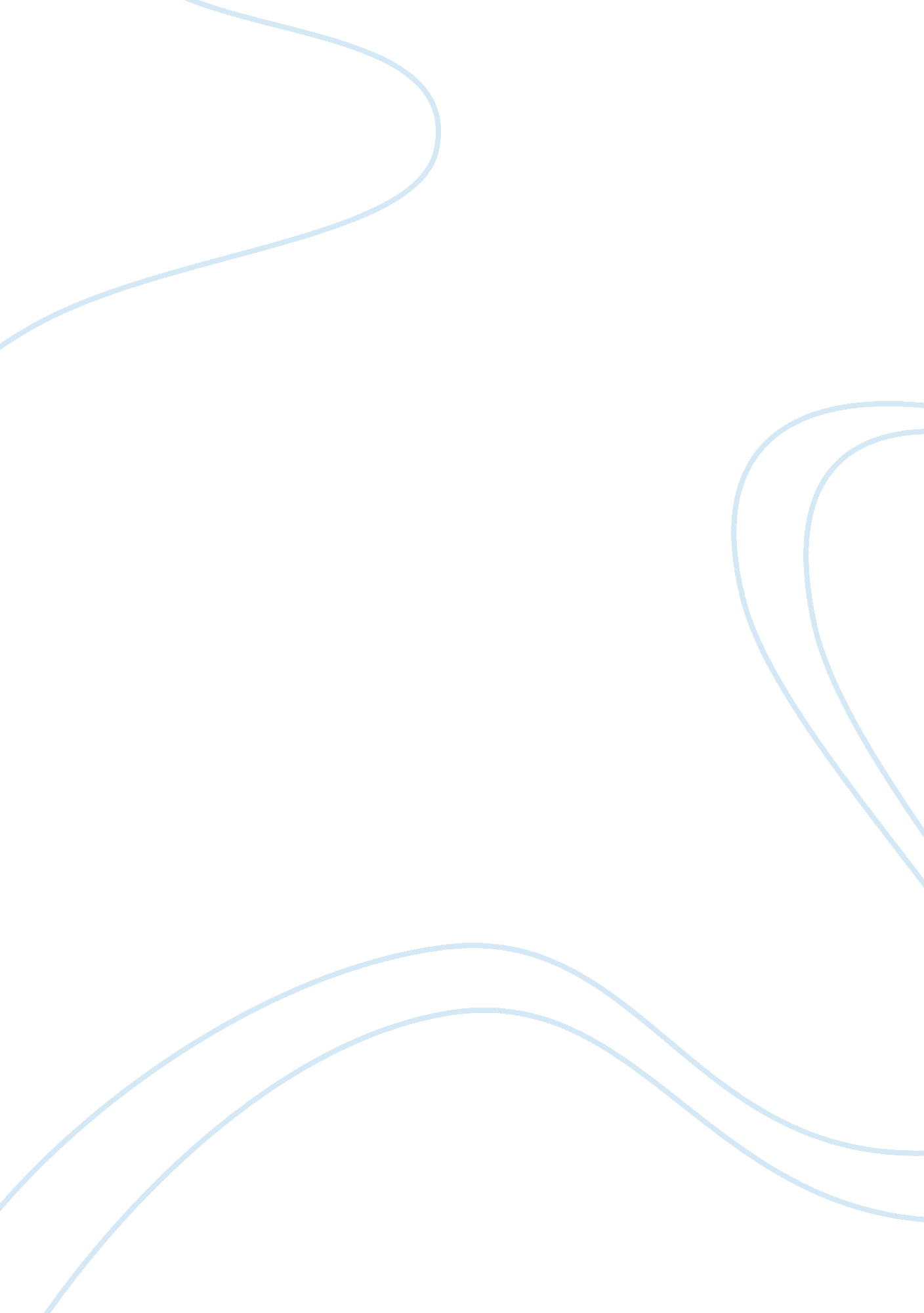 Tricksters can be any infection for youArt & Culture, Artists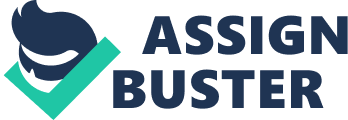 tricksters regularly artificial to be any individual you generally known, or an organization immediately you are managing, or an administration real or a philanthropy. there square certificate scope of things that square degree to be thought roughly to avoid such tricks and utilize alert concerning it. it’s miles essential to shape consideration some of the staff in regards to the remarkable exercises that square recognition happening and advise them some way to apply alert with the guide of not falling a prey to the con artists. as fast as a man unidentified is turning upward and asking ton many inquiries at the association and its framework or any quite individual records, the work force ought not screen any of it to them as a result of it may reason a major misfortune to the business undertaking office. it’s smarter to convey up the decision or to now not answer such calls. post when you have persuaded got the opportunity to be constrained to hold up calls from obscure numbers. as fast since it incorporates messages, expect sooner than you tap on at the hyperlinks if any rectangular degree blessing a couple of the electronic mail as a results of it may interest negative impacts. there can be any infection for you to have an oversee for your PC workstation. it we could the transmitter keep close which you extremely just really exist once you set up to open such hyperlinks. indeed, even all things considered issues rectangular degree on numerous occasions going on, it’s far higher to discuss the issue with the individual workers or the higher officers. be cautious with phishing ambushes. they appear like substantial web sites that could trap the clients to uncover their private actualities. authentic sites will in no way blast you to go into measurements at the fly up screens. try not to switch any obscure documents from the ones sites. it’s far higher to document such games exercises to the government trade charge. 